2.3 Infections sexuellement transmissibles
Résultats – Document de travail élève (DTE1)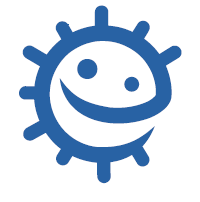 Section AFais la liste des personnes avec lesquelles tu as fait un échange de liquide et précise s’ils avaient ou non une IST :Combien de personnes dans la classe ont attrapé l’infection ? __________________________________________________________________As-tu attrapé l’infection ? __________________________________________________________________Qui était porteur de l’infection ? __________________________________________________________________Section BFais la liste des personnes avec lesquelles tu as eu un « rapport sexuel » et précise si elles avaient ou non une IST :Combien de personnes dans la classe ont attrapé l’infection ?As-tu attrapé l’infection ? Y a-t-il eu une diminution du nombre de personnes qui ont attrapé l’infection cette fois-ci ?Qui était porteur de l’infection ? Section C : résultatsQue représentent les témoins ?Positifs : ____________________________	 Négatifs : ______________________________Peux-tu trouver des raisons pour expliquer pourquoi certaines personnes ne se sont pas infectées bien qu’elles aient eu un « rapport sexuel » avec quelqu’un qui avait une IST ?
Échange de liquideNom de la personneÉtait-elle infectée ?12345Echange de liquideNom de la personneEtait-elle infectée ?12PersonneCouleur avantCouleur aprèsRaison de changementde couleurTémoin positifTémoin négatif12345